Юбилей писателейКонкурс книжек – раскладушек «Затейники и фантазёры», объявленный в школе к Юбилею Виктора Драгунского и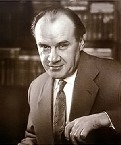 Николая Носова, закончился, 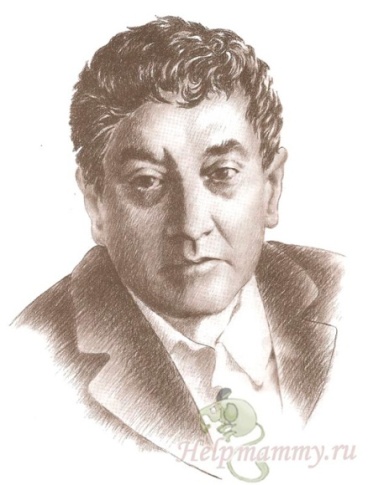 объявлены результаты. 46 участников получили грамоты, дипломы и сертификаты 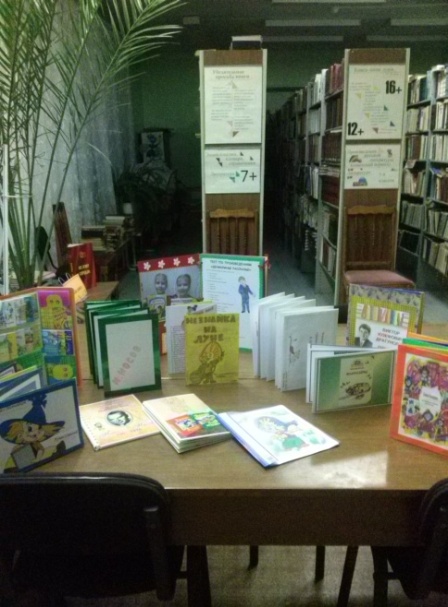 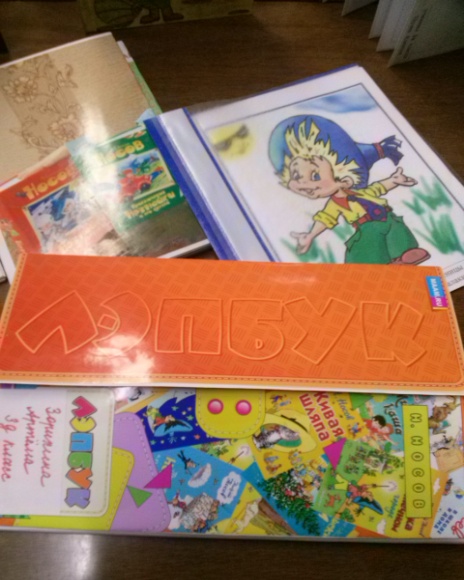 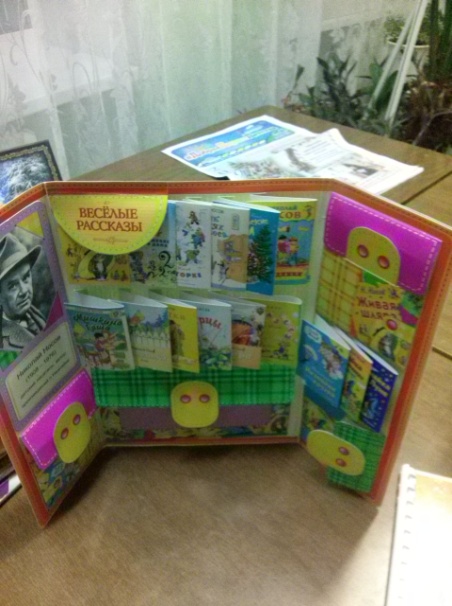                                                        Книжки – раскладушки в библиотеке                                                                                                                      
выставка работ в младшем блоке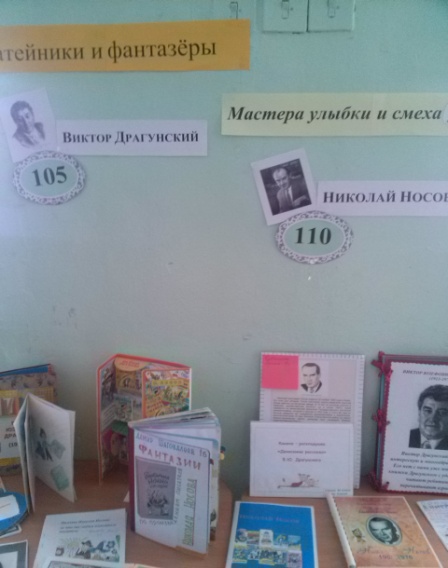 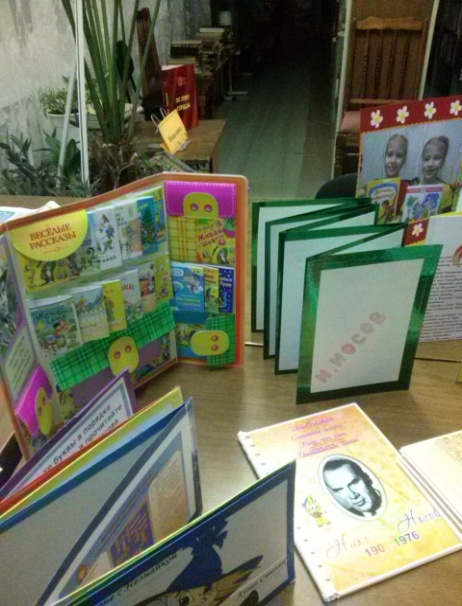 